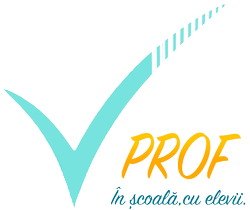 Profesionalizarea carierei didacticeProiectul necompetitiv sistemic al Ministerului Educației, POCU/904/6/25, cod SMIS 146587 Profesionalizarea carierei didactice – PROFMinisterul Educației, în calitate de beneficiar, implementează, în parteneriat, proiectul necompetitiv sistemic POCU/904/6/25, cod SMIS 146587 – Profesionalizarea carierei didactice – PROF, în  conformitate cu precizările din Contractul de finanțare nr. 32811/31.03.2021.Obiectivul general – Asigurarea mentoratului profesional pe durata întregii cariere didactice, în sistemul de învățământ preuniversitar, prin crearea unui sistem național coerent și fiabil de formare profesională și de dezvoltare a competenței didactice, ca formare psihopedagogică, necesare ocupării și exercitării unei funcții didactice precum și obținerii performanței pedagogice în învățământul preuniversitar din România, în activitatea de predare/formare și în activitatea de management educațional, în contextul procesului global de digitalizare a sistemelor de educație.Site-ul proiectului PROF: https://grants.ulbsibiu.ro/prof-mentorat/Link-ul proiectului PROF – Ministerul Educației: https://www.edu.ro/PROFLink-ul proiectului PROF – Partener CCD Bistrița-Năsăud: https://www.ccdbn.ro/ 